ŚWIATOWY DZIEŃ WODY 22 MARCA 2021 r.Woda jest niezbędna w każdym aspekcie życia człowieka. Od jej czystości i dostępności zależna jest szansa na zdrowe i godne życie.Dostęp do wody i sanitariatów został określony przez Zgromadzenie Ogólne Organizacji Narodów Zjednoczonych (ONZ) w 2010 roku jako prawo każdego człowieka, a dzień 22 marca ustanowiono Światowym Dniem Wody.W tym roku nasza szkoła przyłączyła się do propagowania tego święta wraz z Polską Akcją Humanitarną (PAH) – organizacją pozarządową działającą w naszym kraju od 1992 roku. Od początku PAH angażuje się w sprawy poprawy dostępności do wody w Afryce i Azji.FAKTY:na świecie nie wszyscy mają dostęp do wody pitnej (obecnie to aż 785 milionów osób)144 miliony osób korzystają, również do spożycia z wód powierzchniowych takich jak rzeki, jeziora, stawyszacuje się, że ok. 829 000 osób umiera rocznie z powodu chorób wywołanych spożyciem zanieczyszczonej wody i brakiem higienyogromne ilości wody zużywa się do produkcji dóbr (na przykład do wyprodukowania butelki plastikowej wraz z napojem słodzonym potrzeba aż 200 l wody!).CO MOŻEMY ZROBIĆ?wszyscy jesteśmy odpowiedzialni za braki wodyoszczędzanie wody – TAK, ale to za małokonieczna jest edukacja, czyli poznanie problemu braku wody i jego zrozumieniekonieczne jest racjonalne korzystanie z dóbrnie kupuj niepotrzebnych rzeczy, zabawek, ubrań, sprzętu – do ich produkcji wykorzystuje się ogromne ilości wodynie marnuj jedzenia – jego wyprodukowanie: uprawa i hodowla, pochłania największe ilości wody.JAK PRZYSTĄPIĆ DO AKCJI W SZKOLE?jeśli to czytasz, to już bierzesz w niej udziałwszyscy uczniowie zostają zapoznani z akcją wejdź w poniższe linki i zapoznaj się z broszurami tematycznymi PAH:Woda jako globalne wyzwanieWoda w kryzysie klimatycznymWirtualna wodaobejrzyj animację „Oszczędzanie wody to za mało”https://www.youtube.com/watch?v=_yxt_rK0tOc możesz zapisać się na kurs e-mailowy (ale nie musisz, zapisz się jeśli chcesz wiedzieć więcej), osoby na niego zapisane przez 7 dni (od 15 do 21 marca) będą otrzymywać na swojego maila od PAH pigułki informacji na temat globalnych wyzwań wodnych. Do udziału w kursie możecie zachęcić również swoją rodzinę, aby jak najwięcej osób zdobyło wiedzę na temat problemów z wodą.link do kursu: kurs mailowyGdy zapoznasz się z broszurami tematycznymi rozwiąż quizy:Quiz - Woda jako globalne wyzwanieQuiz - woda w kryzysie klimatycznymUdział w quizie będzie finałem akcji Światowego Dnia Wody w naszej szkole.Quizy są aktywne do północy 22 marca.Wszystkich zachęcam do zapoznania się z materiałami i udziału w quizie.ZRÓBMY SZUM WOKÓŁ WODY!!!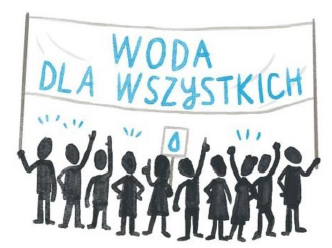 Katarzyna Maciążek